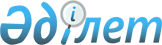 Қалалық мәслихаттың 2008 жылғы 23 желтоқсандағы "2009 жылға арналған қалалық бюджет туралы" N 15/140 шешіміне өзгерістер мен толықтырулар енгізу туралыМаңғыстау облысы Ақтау қаласы мәслихатының 2009 жылғы 12 ақпандағы N 17/157 шешімі. Маңғыстау облысының Әділет департаментінің Ақтау қаласының Әділет басқармасында 2009 жылғы 23 ақпанда N 11-1-106 тіркелді      

      Қазақстан Республикасының 2008 жылғы 4 желтоқсандағы N 95-IV Бюджет кодексінің 109 бабының 5 тармағына, Қазақстан Республикасының 2001 жылғы 23 қантардағы N 148 "Қазақстан Республикасындағы жергілікті мемлекеттік басқару туралы" Заңының 6 бабы 1 тармағының 1 тармақшасына және облыстық мәслихаттың 2009 жылғы 30 қаңтардағы N 12/144 "Облыстық мәслихаттың 2008 жылғы 10 желтоқсандағы N 10/116 "2009 жылға арналған облыстық бюджет туралы" шешіміне өзгерістер мен толықтырулар енгізу туралы" (нормативтік құқықтық кесімдерді мемлекеттік тіркеу Тізілімінде 2009 жылғы 12 ақпандағы N 2041 болып тіркелген) шешіміне сәйкес, қалалық мәслихат ШЕШІМ ЕТТІ:

      1. Қалалық мәслихаттың 2008 жылғы 23 желтоқсандағы N 15/140 "2009 жылға арналған қалалық бюджет туралы" шешіміне (нормативтік құқықтық кесімдерді мемлекеттік тіркеу Тізілімінде N 11-1-100 болып тіркелген, 2008 жылғы 27 желтоқсандағы N 207-208 "Маңғыстау" газетінде жарияланған) төмендегідей өзгерістер мен толықтырулар енгізілсін:

      1 - тармақ мынадай редакцияда жазылсын: "2009 жылға арналған қалалық бюджет қосымшаға сәйкес мынадай көлемде бекітілсін:

      1) кірістер – 9 260 641 мың теңге, соның ішінде:

      салықтық түсімдер бойынша – 6 579 168 мың теңге;

      салықтық емес түсімдер бойынша – 162 938 мың теңге;

      негізгі капиталды сатудан түсетін түсімдер – 630 691 мың теңге;

      трансферттердің түсімдері бойынша – 1 887 844 мың теңге;

      2) шығындар – 9 929 598 мың теңге;

      3) таза бюджеттік кредит беру – 0 теңге соның ішінде:

      бюджеттік кредиттер – 0 теңге;

      бюджеттік кредиттерді өтеу – 0 теңге;

      4) қаржы активтерiмен жасалатын операциялар бойынша сальдо – 51 493 мың теңге, соның ішінде:

      қаржы активтерiн сатып алуға – 51 493 мың теңге;

      мемлекеттің қаржы активтерін сатудан түскен түсімдері – 0 теңге;

      5) бюджеттің тапшылығы (профициті) – 720 450 мың теңге;

      6) бюджеттің тапшылығын қаржыландыру (профицитін пайдалану) – 720 450 мың теңге, соның ішінде:

      қарыздар түсімі – 115 440 мың теңге;

      қарыздарды өтеу – 252 507 мың теңге;

      бюджет қаражатының пайдаланылатын қалдықтары – 857 517 мың теңге".

      2 тармақтың бірінші абзацындағы "13,1" саны "12,6" санымен ауыстырылсын.

      Келесі мазмұндағы 6-1, 6-2, 6-3, 6-4, 6-5, 6-6, 6-7 тармақтарымен толықтырылсын:

      "6 - 1. 2009 жылға арналған қалалық бюджетте республикалық бюджеттен қалалық бюджетке Қазақстан Республикасындағы білімді дамытудың 2005-2010 жылдарға арналған мемлекеттік бағдарламасын іске асыруға нысаналы ағымдағы трансферттер қаралғаны ескерілсін, оның ішінде:

      мемлекеттік негізгі орта және жалпы орта білім беру мекемелерін физика, химия және биология оқу кабинеттерімен қамтамасыз етуге – 12 291 мың теңге;

      мемлекеттік бастауыш, негізгі орта және жалпы орта білім мекемелеріне лингафондық және мультимедиялық кабинеттер жасақтауға – 16 623 мың теңге;

      білім берудің мемлекеттік жүйесіне оқытудың жаңа технологияларын енгізуге – 38 145 мың теңге;

      6 - 2. 2009 жылға арналған қалалық бюджетте республикалық бюджеттен қалалық бюджетке білім беру объектілерін салуға және қайта салуға 641 574 мың теңге нысаналы ағымдағы трансферттер қаралғаны ескерілсін;

      6 - 3. 2009 жылға арналған қалалық бюджетте республикалық бюджеттен қалалық бюджетке әлеуметтік қамсыздандыру аясындағы шараларға нысаналы ағымдағы трансферттер қаралғаны ескерілсін:

      мемлекеттік атаулы әлеуметтік көмек төлеуге – 8 000 мың теңге;

      аз қамтылған отбасылардың 18 жасқа дейінгі балаларына мемлекеттік жәрдемақылар төлеуге – 3 000 мың теңге;

      медициналық-әлеуметтік мекемелерде тамақтану нормасын өсіруге – 2 000 мың теңге;

      6 - 4. 2009 жылға арналған қалалық бюджетте республикалық бюджеттен қалалық бюджетке ауыл мекендерінің әлеуметтік сала қызметкерлеріне әлеуметтік қолдау көрсетуге 802 мың теңге көлемінде нысаналы ағымдағы трансферттер қаралғаны ескерілсін;

      6 - 5. 2009 жылға арналған қалалық бюджетте республикалық бюджеттен 2008-2010 жылдарға арналған тұрғын үй құрылысының мемлекеттік бағдарламасын icкe асыру шеңберінде нөлдік сыйақы (мүдде) мөлшерлемесі бойынша 1 179 310 мың теңге көлемінде нысаналы трансферттер мен бюджеттік несиелер қаралғаны ескерілсін, соның ішінде:

      мемлекеттік коммуналдық тұрғын-үй қорының үйін салуға – 594 000 мың теңге;

      құрылысы "100 мектеп және 100 аурухана" жобасы аясында іске асырылып отырған, білім беру және денсаулық сақтау мекемелерінің қызметкерлеріне арналған үй құрылысын аяқтау мақсатында қала бюджетін несиелендіруге – 41 310 мың теңге;

      инженерлік-коммуникациялық инфрақұрылымды дамыту және жайластыруға – 544 000 мың теңге;

      6 - 6. 2009 жылға арналған қалалық бюджетте облыстық бюджеттен 2008-2010 жылдарға арналған тұрғын үй құрылысының мемлекеттік бағдарламасын icкe асыру шеңберінде нөлдік сыйақы (мүдде) мөлшерлемесі бойынша үй құрылысын аяқтауға 74 130 мың теңге көлемінде бюджеттік жоспарлау несиелер қаралғаны ескерілсін;

      6 - 7. 2009 жылға арналған қалалық бюджетте Қазақстан Республикасында 2005-2007 жылдарға арналған тұрғын-үй құрылысын дамытудың Мемлекеттік бағдарламасын іске асыру аясында сыйақының (мүдденің) "нөлдік" ставкасы арқылы тұрғын-үй құрылысына бұрын алынған қарыз бойынша тұрғындарға пәтер сатудан 252 507 мың теңге көлемінде түсімдер қаралғаны ескерілсін.

      Қайтарым қаражаттары қалалық бюджеттен облыстық бюджетке қарызын өтеуге жұмсалсын".

      7 тармақтағы "81 351" саны "45 822" санымен ауыстырылсын.

      8 тармақтағы 2 қосымша осы шешімнің 2 - қосымшасына сәйкес жаңа редакцияда жазылсын.

      2. Осы шешім 2009 жылдың 1 қаңтарынан бастап қолданысқа енгізіледі.      Сессия төрайымы                         Қалалық мәслихаттың

                                              хатшысы      Б. Түркпенбаева                        Ж. МатаевКЕЛІСІЛДІ:

"Ақтау қалалық экономика

және бюджеттік жоспарлау

бөлімі" ММ бастығы

А.Н.Ким

12 ақпан 2009 жыл

2009 жылғы 12 ақпандағы N 17/156

қалалық мәслихаттың  шешіміне

1 - қосымша 2009 жылға арналған қалалық бюджет

2009 жылғы 12 ақпандағы N 17/156

қалалық мәслихаттың  шешіміне

2-қосымша БЮДЖЕТТІК ИНВЕСТИЦИЯЛЫҚ ЖОБАЛАРДЫ (БАҒДАРЛАМАЛАРДЫ) ІСКЕ

АСЫРУҒА БАҒЫТТАЛҒАН БЮДЖЕТТІК БАҒДАРЛАМАЛАРҒА БӨЛІНГЕН, 2009

ЖЫЛҒА АРНАЛҒАН ҚАЛАЛЫҚ БЮДЖЕТТІҢ БЮДЖЕТТІК ДАМУ

БАҒДАРЛАМАЛАРЫНЫҢ ТІЗБЕСІ
					© 2012. Қазақстан Республикасы Әділет министрлігінің «Қазақстан Республикасының Заңнама және құқықтық ақпарат институты» ШЖҚ РМК
				СанатыСыныбыIшкi сыныбыАтауысомасы,

мың теңге1. КІРІСТЕР9 260 6411Салықтық түсiмдер6 579 16801Табыс салығы2 146 3582Жеке табыс салығы2 146 35803Әлеуметтік салық1 928 7271Әлеуметтік салық1 928 72704Меншiкке салынатын салықтар1 903 2821Мүлiкке салынатын салықтар1 315 9963Жер салығы244 6364Көлiк құралдарына салынатын салық342 6245Бірыңғай жер салығы2605Тауарларға, жұмыстарға және қызметтерге салынатын ішкі салықтар377 5612Акциздер54 0493Табиғи және басқа ресурстарды пайдаланғаны үшін түсетін түсімдер191 1164Кәсiпкерлiк және кәсiби қызметті жүргiзгенi үшiн алынатын алымдар132 39608Заңдық мәндi iс-әрекеттердi жасағаны және (немесе) оған уәкілеттігі бар мемлекеттік органдар немесе лауазымды адамдар құжаттар бергені үшін алынатын міндетті төлемдер223 2401Мемлекеттiк баж223 2402Салықтық емес түсімдер162 93801Мемлекет меншігінен түсетін кірістер35 2751Мемлекеттiк кәсiпорындардың таза кiрiсі бөлiгiндегі түсiмдер13 0915Мемлекеттік меншігіндегі мүлікті жалға беруден түсетін кірістер22 18402Мемлекеттiк бюджеттен қаржыландырылатын мемлекеттiк мекемелердiң тауарларды (жұмыстарды, қызметтерді) өткiзуiнен түсетін түсiмдер2 7661Мемлекеттiк бюджеттен қаржыландырылатын мемлекеттiк мекемелердiң тауарларды (жұмыстарды, қызметтерді) өткiзуiнен түсетін түсiмдер2 76603Мемлекеттік бюджеттен қаржыландырылатын мемлекеттік мекемелер ұйымдастыратын мемлекеттік сатып алуды өткізуден түсетін ақша түсімдері421Мемлекеттiк бюджеттен қаржыландырылатын мемлекеттiк мекемелер ұйымдастыратын мемлекеттiк сатып алуды өткізуден түсетiн ақша түсімдері4204Мемлекеттік бюджеттен қаржыландырылатын, сондай-ақ Қазақстан Республикасы Ұлттық Банкінің бюджетінен (шығыстар сметасынан) ұсталатын  және қаржыландырылатын мемлекеттік мекемелер салатын айыппұлдар, өсімпұлдар, санкциялар, өндіріп алулар113 0521Мұнай секторы кәсіпорындарынан түсетін түсімдерді қоспағанда, мемлекеттік бюджеттен қаржыландырылатын, сондай-ақ Қазақстан Республикасы Ұлттық Банкінің бюджетінен (шығыстар сметасынан) ұсталатын  және қаржыландырылатын мемлекеттік мекемелер салатын айыппұлдар, өсімпұлдар, санкциялар, өндіріп алулар113 05206Басқа да салықтық емес түсiмдер11 8031Басқа да салықтық емес түсiмдер11 8033Негізгі капиталды сатудан түсетiн түсімдер630 69101Мемлекеттiк мекемелерге бекітілген мемлекеттiк мүлiктi сату257 3561Мемлекеттiк мекемелерге бекітілген мемлекеттiк мүлiктi сату257 35603Жерді және материалдық емес активтерді сату 373 3351Жерді сату300 0002Материалдық емес активтерді сату73 3354Трансферттердің түсімдері1 887 84402Мемлекеттік басқарудың жоғары тұрған органдарынан түсетін трансферттер1 887 8442Облыстық бюджеттен түсетін трансферттер1 887 844Функционалдық топБюджеттік бағдарлама әкімшілігіБағдарламаАтауыСомасы,

мың тенге2. ШЫҒЫНДАР9 929 5981Жалпы сипаттағы мемлекеттік қызметтер көрсету154 584112Қалалық мәслихаттың аппараты11 635001Аудан (облыстық маңызы бар қала) мәслихатының қызметін қамтамасыз ету11 635122Қала әкімінің аппараты93 647001Аудан (облыстық маңызы бар қала) әкімінің қызметін қамтамасыз ету93 647123Өмірзақ селосы әкімінің  аппараты7 563001Қаладағы ауданның, аудандық маңызы бар қаланың, кенттің, ауылдың (селоның), ауылдық (селолық) округтің әкімі аппаратының қызметін қамтамасыз ету7 563452Қаржы бөлімі29 477001Қаржы бөлімінің қызметін қамтамасыз ету13 916003Салық салу мақсатында мүлікті бағалауды жүргізу1 000004Біржолғы талондарды беру жөніндегі жұмысты және біржолғы талондарды іске асырудан сомаларды жинаудың толықтығын қамтамасыз етуді ұйымдастыру12 561011Коммуналдық меншікке түскен мүлікті есепке алу, сақтау, бағалау және сату2 000453Экономика және бюджеттік жоспарлау бөлімі12 262001Экономика және бюджеттік жоспарлау бөлімінің қызметін қамтамасыз ету12 2622Қорғаныс8 413122Қала әкімінің аппараты8 413005Жалпыға бірдей әскери міндетті атқару шеңберіндегі іс-шаралар8 4133Қоғамдық тәртіп, қауіпсіздік, құқық, сот, қылмыстық-атқару қызметі70 121458Тұрғын үй-коммуналдық шаруашылығы, жолаушылар көлігі және автомобиль жолдары бөлімі70 121021Елдi мекендерде жол жүрісі қауiпсiздiгін қамтамасыз ету70 1214Білім беру4 803 497464Білім беру бөлімі4 069 016001Білім беру бөлімінің қызметін қамтамасыз ету17 358003Жалпы білім беру2 583 081004Ауданның (облыстық маңызы бар қаланың) мемлекеттік білім беру мекемелерінде білім беру жүйесін ақпараттандыру10 500005Ауданның (облыстық маңызы бар қаланың) мемлекеттік білім беру мекемелер үшін оқулықтар мен оқу-әдістемелік кешендерді сатып алу және жеткізу27 409006Балалар үшін қосымша білім беру175 082007Аудандық (қалалалық) ауқымдағы мектеп олимпиадаларын және мектептен тыс іс-шараларды өткiзу11 647009Мектепке дейінгі тәрбие ұйымдарының қызметін қамтамасыз ету1 204 992010Республикалық бюджеттен берілетін нысаналы трансферттердің есебінен білім берудің мемлекеттік жүйесіне оқытудың жаңа технологияларын енгізу38 145099Республикалық бюджеттен берілетін нысаналы трансферттер есебiнен ауылдық елді мекендер саласының мамандарын әлеуметтік қолдау шараларын іске асыру802467Құрылыс бөлімі734 481037Білім беру объектілерін салу және реконструкциялау734 4816Әлеуметтік көмек және әлеуметтік қамсыздандыру482 409123Өмірзақ селосы әкімінің  аппараты373003Мұқтаж азаматтарға үйінде әлеуметтік көмек көрсету373451Жұмыспен қамту және әлеуметтік бағдарламалар бөлімі415 948001Жұмыспен қамту және әлеуметтік бағдарламалар бөлімінің қызметін қамтамасыз ету40 248002Еңбекпен қамту бағдарламасы46 682005Мемлекеттік атаулы әлеуметтік көмек19 970006Тұрғын үй көмегі9 415007Жергілікті өкілетті органдардың шешімі бойынша мұқтаж азаматтардың жекелеген топтарына әлеуметтік көмек198 122010Үйден тәрбиеленіп оқытылатын мүгедек балаларды материалдық қамтамасыз ету4 500011Жәрдемақыларды және басқа да әлеуметтік төлемдерді есептеу, төлеу мен жеткізу бойынша қызметтерге ақы төлеу1 424013Белгіленген тұрғылықты жері жоқ тұлғаларды әлеуметтік бейімдеу22 269014Мұқтаж азаматтарға үйде әлеуметтік көмек көрсету 51 23601618 жасқа дейінгі балаларға мемлекеттік жәрдемақылар7 271017Мүгедектерді оңалту жеке бағдарламасына сәйкес, мұқтаж мүгедектерді міндетті гигиеналық құралдармен қамтамасыз етуге, және ымдау тілі мамандарының, жеке көмекшілердің қызмет көрсету14 811464Білім беру бөлімі66 088008Білім беру ұйымдарының күндiзгі оқу нысанының оқушылары мен тәрбиеленушілерiн әлеуметтік қолдау66 0887Тұрғын үй-коммуналдық шаруашылық3 454 532123Өмірзақ селосы әкімінің  аппараты18 924008Елді мекендерде көшелерді жарықтандыру2 377009Елді мекендердің санитариясын қамтамасыз ету9 327011Елді мекендерді абаттандыру мен көгалдандыру7 220467Құрылыс бөлімі2 470 033003Мемлекеттік коммуналдық тұрғын үй қорының тұрғын үй құрылысы725 197004Инженерлік коммуникациялық  инфрақұрылымды дамыту және жайластыру561 857005Коммуналдық шаруашылығын дамыту133 973006Сумен жабдықтау жүйесін дамыту1 047 046007Қаланы және елді мекендерді көркейтуді дамыту1 960458Тұрғын үй коммуналдық шаруашылығы, жолаушылар көлігі және автомобиль жолдары бөлімі965 575003Мемлекеттік тұрғын үй қорының сақталуын ұйымдастыру600012Сумен жабдықтау және су бөлу жүйесінің қызмет етуі25 929015Елді мекендердегі көшелерді жарықтандыру115 935016Елді мекендердің санитариясын қамтамасыз ету301 857017Жерлеу орындарын күтіп ұстау және туысы жоқтарды жерлеу9 831018Елді мекендерді абаттандыру және көгалдандыру511 4238Мәдениет, спорт, туризм және ақпараттық кеңістік222 771455Мәдениет және тілдерді дамыту бөлімі191 462001Мәдениет және тілдерді дамыту бөлімінің қызметін қамтамасыз ету6 477003Мәдени-демалыс жұмысын қолдау161 412006Аудандық (қалалық) кітапханалардың жұмыс істеуі23 573456Ішкі саясат бөлімі13 352001Ішкі саясат бөлімінің қызметін қамтамасыз ету7 622002Бұқаралық ақпарат құралдары арқылы мемлекеттік ақпарат caяcaтын жүргізу3 870003Жастар саясаты саласындағы өңірлік бағдарламаларды iске асыру1 860465Дене шынықтыру және спорт бөлімі17 957001Дене шынықтыру және спорт бөлімінің қызметін қамтамасыз ету4 383006Аудандық (облыс маңызы бар қалалық) деңгейде спорттық жарыстар өткізу9 078007Әртүрлері спорт түрлері бойынша аудан (облыстық маңызы бар қала) құрама командаларының мүшелерін дайындау және олардың облыстық спорт жарыстарына қатысуы4 4969Отын-энергетика кешені және жер қойнауын пайдалану133 600467Құрылыс бөлімі133 600009Жылу-энергетикалық жүйені дамыту133 60010Ауыл, су, орман, балық шаруашылығы, ерекше қорғалатын табиғи аумақтар, қоршаған ортаны және жануарлар дүниесін қорғау, жер қатынастары13 373462Ауыл шаруашылық бөлімі 256001Ауыл шаруашылығы бөлімінің қызметін қамтамасыз ету256463Жер қатынастар бөлімі13 117001Жер қатынастары бөлімінің қызметін қамтамасыз ету13 11711Өнеркәсіп, сәулет, қала құрылысы және құрылыс қызметі26 415467Құрылыс бөлімі9 422001Құрылыс бөлімінің қызметін қамтамасыз ету9 422468Сәулет және қала құрылысы бөлімі16 993001Қала құрылысы және сәулет  бөлімінің қызметін қамтамасыз ету9 893003Аудан аумағында қала құрылысын дамытудың кешенді схемаларын, аудандық (облыстық) маңызы бар қалалардың, кенттердің және өзге де ауылдық елді мекендердің бас жоспарларын әзірлеу7 10012Көлік және коммуникация426 718458Тұрғын үй коммуналдық шаруашылығы, жолаушылар көлігі және автомобиль жолдары бөлімі426 718022Көлік инфрақұрылымын дамыту37 202023Автомобиль жолдарының жұмыс істеуін қамтамасыз ету389 51613Басқалар130 696469Кәсіпкерлік бөлімі68 641001Кәсіпкерлік бөлімі қызметін қамтамасыз ету7 305003Кәсіпкерлік қызметті қолдау 61 336452Қаржы бөлімі45 822012Жергілікті атқарушы органның резерві45 822458Тұрғын үй коммуналдық шаруашылығы, жолаушылар көлігі және автомобиль жолдары бөлімі16 233001Тұрғын үй-коммуналдық шаруашылығы, жолаушылар көлігі және автомобиль жолдары бөлімінің қызметін қамтамасыз ету16 23315Трансфертер2 469452Қаржы бөлімі2 469006Нысаналы пайдаланылмаған (толық пайдаланылмаған) трансферттерді қайтару2 4693. ТАЗА БЮДЖЕТТІК НЕСИЕЛЕНДІРУ0Бюджеттік кредиттер0Бюджеттік кредиттерді өтеу04. ҚАРЖЫЛЫҚ АКТИВТЕРМЕН БОЛАТЫН ОПЕРАЦИЯЛАР БОЙЫНША САЛЬДО51 493Қаржылық активтерді сатып алу51 49313Басқалар51 493452Қаржы бөлімі51 493014Заңды тұлғалардың жарғылық капиталын қалыптастыру немесе ұлғайту51 4935. БЮДЖЕТТІҢ ТАПШЫЛЫҒЫ (ПРОФИЦИТІ)-720 4506. БЮДЖЕТТІҢ ТАПШЫЛЫҒЫН ҚАРЖЫЛАНДЫРУ (ПРОФИЦИТІН ПАЙДАЛАНУ)720 450Қарыздар түсімі115 440Қарыздарды өтеу252 507Бюджет қаражатының пайдаланылатын қалдықтары857 517Функционалдық топБюджеттік бағдарламалар әкімшісіБағдарламаАтауыИнвестициялық жобалар
4Білім беру467Қала құрылысы бөлімі037Білім беру объектілерін салу және реконструкциялау7Тұрғын үй-коммуналдық шаруашылық467Қала құрылысы бөлімі003Мемлекеттік коммуналдық тұрғын үй қорының тұрғын үй құрылысы004Инженерлік коммуниациялық  инфрақұрылымды дамыту және жайластыру005Коммуналдық шаруашылығын дамыту006Сумен жабдықтау жүйесін дамыту007Қаланы және елді мекендерді көркейтуді дамыту9Отын-энергетика кешені және жер қойнауын пайдалану467Қала құрылысы бөлімі009Жылу-энергетикалық жүйені дамыту12Көлік және коммуникациялар458Тұрғын үй коммуналдық шаруашылығы, жолаушылар көлігі және автомобиль жолдары бөлімі022Көлік инфрақұрылымын дамытуИнвестициялық бағдарламалар
6Әлеуметтік көмек және әлеуметтік қамсыздандыру464Білім беру бөлімі004Ауданның (облыстық маңызы бар қаланың) мемлекеттік білім беру мекемелерінде білім беру жүйесін ақпараттандыру13Басқалар452Қаржы бөлімі014Заңды тұлғалардың жарғылық капиталын қалыптастыру немесе ұлғайту